Территория Марксовского муниципального района заключается в границах, закрепленных действующим административно-территориальным делением, является неотъемлемой частью Саратовской области.В соответствии с Законом Саратовской области от 27 декабря 2004 года  № 97-ЗСО «О муниципальных образованиях, входящих в состав Марксовского муниципального района» в состав Марксовского муниципального района входят:Муниципальное образование город Маркс  - со статусом городского поселения.Зоркинское муниципальное образование  - со статусом сельского поселения. В состав образования входят: с. Зоркино,  с. Васильевка, с. Волково, с. Воротаевка, с. Георгиевка, с. Золотовка, п. Колос, с. Михайловка, с. Новая жизнь, с. Семеновка, п. Сухой, с. Ястребовка.Кировское  муниципальное образование -  со статусом сельского поселения. В состав образования входят: с. Кировское, п. Водопьяновка, с. Калининское, с. Полековское, с. Пугачевка, с. Степное, с. Фурманово.Липовское муниципальное образование -  со статусом сельского поселения. В состав образования входят: с. Липовка, с. Бобово, с. Вознесенка, с. Заря, с. Ильичевка, п. им. Тельмана, с. Красная Звезда, п. Солнечный, с. Чкаловка, с. Яблоня.Осиновское муниципальное образование -  со статусом сельского поселения. В состав образования входят: п. Осиновский, с. Березовка, с. Бородаевка, с. Каменка, с. Новосельское, с. Филипповка, п. Чапаевка.Подлесновское муниципальное образование -  со статусом сельского поселения. В состав образования входят: с. Подлесное, с. Александровка, с. Баскатовка, с. Буерак, п. Звезда, с. Караман, п. Кривовское, с. Орловское,  с. Рязановка, с. Сосновка.Приволжское муниципальное образование -  со статусом сельского поселения. В состав образования входят: с. Приволжское, с. Андреевка, с. Бобровка, п. Восток, с. Звонаревка, с. Красная Поляна, с. Луговское, с. Павловка, с. Раскатово, с. Фурмановка.Марксовский район по своему организационно-правовому статусу является муниципальным образованием, созданным в соответствии с волеизъявлением жителей города Маркса и сел, входящих в Марксовский район в результате референдума от 22 декабря 1996 года.Муниципальное образование включает в себя одно городское поселение и шесть сельских.Во всех муниципальных образованиях сформированы законодательные и исполнительные органы местного самоуправления, в соответствии с Законом Саратовской области «О местном самоуправлении в Саратовской области» и Уставами Марксовского муниципального района, городского и сельских поселений.Устав Марксовского района принят на референдуме 22 декабря 1996 года.  Собранием  муниципального района в него неоднократно  вносились  изменения и дополнения.В соответствии с Федеральным законом «Об общих принципах местного самоуправления в Российской Федерации» № 131-ФЗ от 06.10.2003 года на органы местного самоуправления возложены  определенные полномочия по управлению поселениями. Структура, порядок организации и деятельности администраций муниципальных образований  определяются решениями соответствующих Советов депутатов. Полномочия органов местного самоуправления Марксовского муниципального района распространяются на городские, сельские и межселенные территории, земли сельскохозяйственных и промышленных предприятий в пределах прав, закрепленных действующим законодательством Российской Федерации и Саратовской  области. Административным центром Марксовского муниципального района  является город Маркс.Истоки Марксовского района относятся к XVIII столетию, когда по Указу императрицы Екатерины II на берегу  реки Волги стали селиться немцы, голландцы, австрийцы. В 1765 году основан город Екатериненштадт. Исконным    занятием населения было земледелие - выращивание зерна, табака, картофеля и переработка сельхозпродукции. Развивались промыслы, ремесла, торговля. К концу XIX века зародилось промышленное производство. Начали  работать фабрики по производству сельхозорудий, табачная и шерстеваляльные; кирпичный, кожевенный, лесопильный заводы.В городе было четыре церкви, Центральное училище, банк, построена больница, несколько школ, в том числе и музыкальная, создана типография, открылись два театра и т. д.Дата образования района в настоящих границах - март . Марксовским район стал называться в конце 41 - начале 42 гг.Город и район получили свое  развитие во время существования Автономной немецкой республики. Тяжелым испытанием для населения были годы Великой Отечественной войны, период восстановления народного хозяйства. Более значительное развитие город и район получил в 70-е годы, в годы широкого развития строительства мелиоративных систем, создания крупных хозяйств на орошаемых землях. В настоящее время  Марксовский район представляет собой крупный промышленный и аграрный комплекс.Марксовский район расположен в левобережной зоне  Среднего Поволжья, граничит с районами: Энгельсским, Балаковским, Ершовским, Федоровским, Вольским, Советским, Воскресенским.Площадь района в административных границах составляет 2910 км2.Количество сел – 56.Расстояние от районного центра до г. Саратова - .Землепользование Марксовского района относится к северной подзоне сухих степей Заволжья. Почвообразовательный процесс протекает по степному типу с образованием темно-каштановых почв. На территории района выделены следующие систематические группы почв:Темно - каштановые террасовые почвы различного механического состава.Лугово-каштановые почвы, имеющие преимущественно комплексное распространение.Лугово-лиманные почвы, залегающие в комплексе с темно-каштановыми террасовыми почвамиПойменные влажно-луговые слоистые почвы.Солонцы каштановые, имеющие комплексное распространение с темно-каштановыми террасовыми почвами.Иловато-болотные и лугово-болотные почвы степей.7.    Комплекс смытых и намытых почв балок, а также обнажения почвообразующих пород.Средняя годовая температура по многолетним данным составляет 5.3 - 5.7 градусов. Средняя температура самого холодного месяца (февраль) – 6,6 град., самого жаркого (июля) +25,2 град. Температура ниже нуля отмечается с ноября по апрель. Переход от холода к теплу в весенний период очень быстрый, что вызывает необходимость завершения весенне-полевых работ в предельно сжатые сроки. Возобновление вегетации озимых культур и многолетних трав связано с устойчивым переходом среднесуточной температуры + 5 град. С. Начало вегетации отмечается 13-14 апреля и длится 155 - 175 дней до 29 сентября - 1 октября.Термические ресурсы превышают потребность в тепле всех зерновых культур - сумма активных температур (свыше 10 град. С) составляет 2800-2900 градусов С., средняя продолжительность безморозного периода 157-163 дня.Наступление первого заморозка в среднем отмечается 20-25 октября, последнего - 25 марта – 1 апреля. Однако, в отдельные годы последние весенние заморозки возможны до конца мая, а ранние - осенние в первой декаде сентября, оттаивание в начале апреля; глубина промерзания почвы в декабре - ., в январе - ., в феврале - ., марте – . Наступление мягкопластичного состояния почвы (спелость) в среднем отмечается 6 апреля.Среднегодовое количество осадков 495-, но годовые суммы осадков подвержены резким колебаниям.На теплый период приходится большая часть осадков –320-325, из них:  выпадает в период с температурой выше 10 градусов.Летом осадки имеют характер ливней, слабо впитывающихся в почву. Кроме того, высокие летние температуры и падение относительной влажности воздуха в дневные часы до 38-40% способствуют непроизвольному расходованию почвенной влаги.ЛЕСНЫЕ РЕСУРСЫПлощадь лесных угодий составляет 13967 га.ВОДНЫЕ РЕСУРСЫПлощадь водных угодий составляет .Структура распределения земельной площади Основные показатели окружающей средыПредприятия, представляющие угрозу окружающей среде.Основные демографические показатели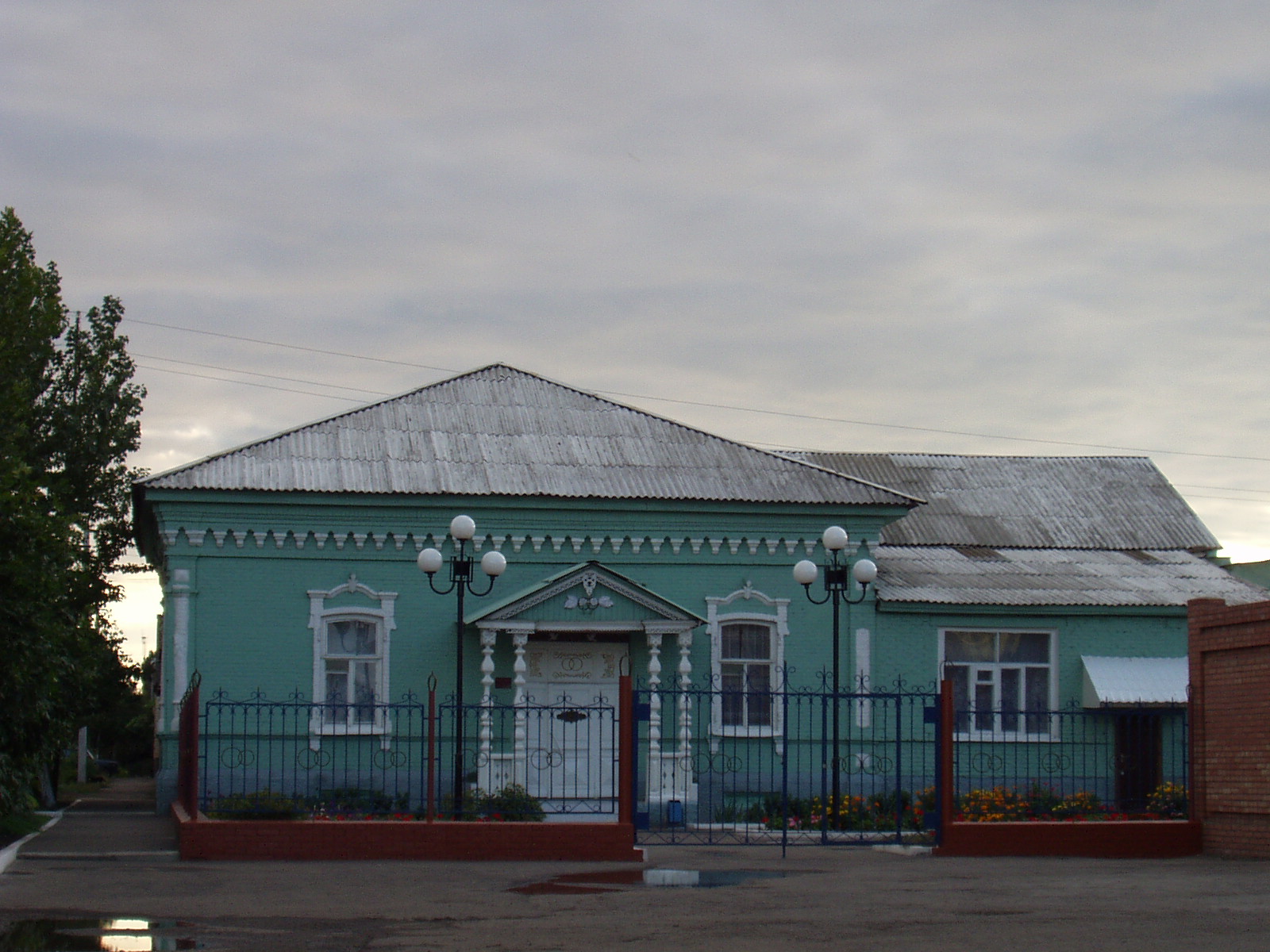 Основные демографические показателиСоциальная защита населенияСредняя заработная плата  по видам экономической деятельности	(по крупным и средним организациям)	Численность учебных заведений и детских дошкольных учреждений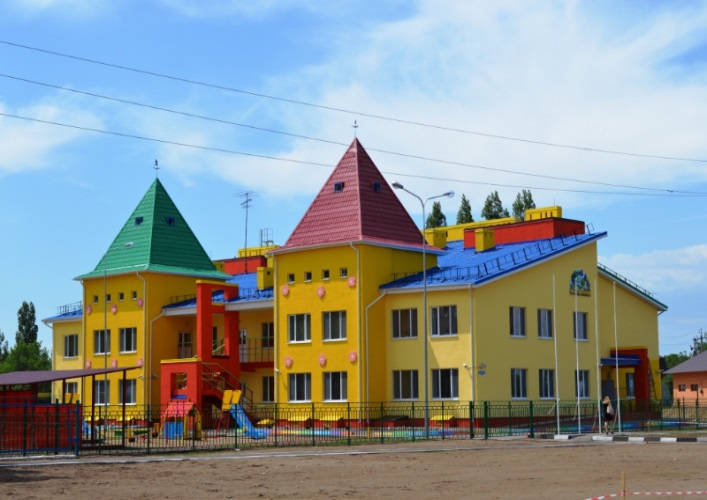 Количество кружков и спортивных секций - 626, с числом занятых в них детей – 6064.Социальные показатели детских дошкольных учреждений и школЧисленность учащихся и студентов ВУЗов и СПУЗов г. Саратова(выпускников г. Маркса и Марксовского района)Численность учащихся общеобразовательных учебных заведенийКоличество домов-интернатов, детских домов, домов ребенка и число мест в нихОбеспеченность школами и дошкольными учреждениями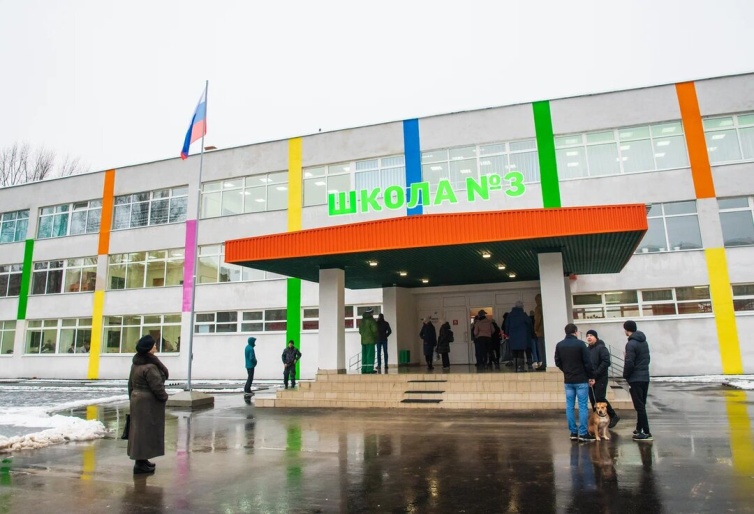 Культурно-просветительские учрежденияВ школах искусств дополнительное образование получают 840 человек: на отделениях хореографии – 177, фортепианном – 125, народных инструментов – 118, духовых и ударных инструментах –42, художественном – 177, декоративно-прикладного искусства –42, струнных инструментов – 16, фольклорное – 28.ЗдравоохранениеОсновные показатели здравоохранения Показатели здравоохраненияСтруктура жилищного фонда района, тыс. кв. м.Характеристика жилищного фонда района Основные экономические показатели коммунального хозяйства Благоустройство территории районаТеплоснабжениеВодоснабжение и канализацияЭлектроснабжение* сведения предоставлены ОАО «Облкоммунэнерго»Газоснабжение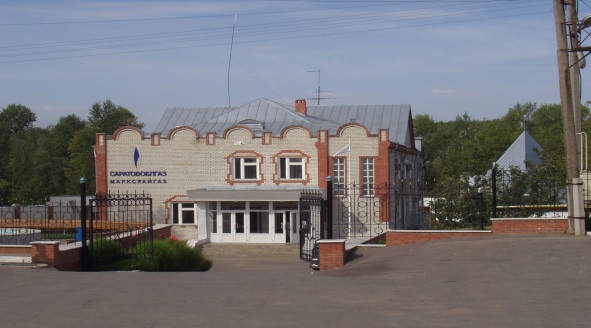 Развитие физкультуры и спортаВ рядах Российской Армии на 01.10.2023 г. проходят службу 107 человек.ПравопорядокЧисленность безработныхСреднесписочная  численность  работников по крупным и средним организациям – всего(без внешних совместителей)В городе действуют несколько крупных и средних промышленных предприятий – по переработке масла семян подсолнечника - ООО «Товарное хозяйство», пивоваренный – ООО  «Пивзавод – Марксовский», ОАО «Маслодел» и другие.Отраслевая структура отгрузки обрабатывающих производств.Индекс промышленного производства на 01.10.2023 года – 101,6%Производство основных видов сельскохозяйственной продукции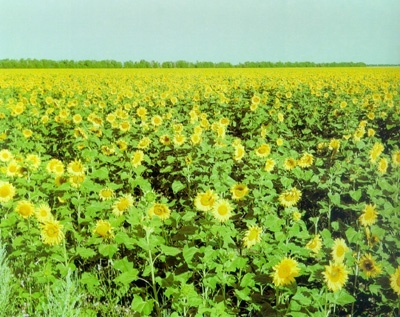 *- по полному кругу организаций, включая малые (данные управления сельского хозяйства)Динамика  объема реализации  продукции  сельского  хозяйства	За 9 месяцев 2023 года сельскохозяйственными организациями района отгружено по всем каналам реализации 66965,3  т. зерновых и зернобобовых культур, что составляет 70,4 % к 01.10.2022 г.; 74327,2 т. масличных культур, что составляет 148,1% к 01.10.2022 г.Продуктивность скота и птицы по с/х предприятиям.Структура сельхозпроизводителей (с учетом малых предприятий)Основные показатели деятельности автотранспорта.Основные показатели миграции населенияСтруктура розничного товарооборота (тыс. руб.)На территории района функционирует 664 объекта потребительского рынка (675   объектов - за 9 месяцев 2022 г.), в том числе:- 463 объекта торговли (453  объекта за 9 месяцев 2023 г.); 65 объектов общественного питания (62 объекта за 9 месяцев 2023 г.); 101 объект бытового обслуживания (93 объекта за 9 месяцев 2023 г.); 1 рынок (1 объект за 9 месяцев 2023 г.).Распределение предприятий и организаций по формам собственностиУдельный вес предприятий и организаций по формам собственностиНаибольший удельный вес занимают предприятия, находящиеся:- в частной собственности – 70,4%;- в муниципальной собственности – 19,3%;- в собственности общественных объединений – 5,3%;	- в государственной собственности – 4,3%;-  к прочим формам собственности относится –0,7%.Распределение предприятий и организаций по видам экономической деятельностиОсновные показатели инвестиционной деятельностиСтруктура средств по источникам финансирования Исполнение местного бюджета (тыс. руб.)Основные социально-экономические показателиразвития малого предпринимательстваПОЛИТИЧЕСКОЕ УСТРОЙСТВОТЕРРИТОРИАЛЬНО-ГЕОГРАФИЧЕСКОЕ ПОЛОЖЕНИЕ МУНИЦИПАЛЬНОГО ОБРАЗОВАНИЯПоказателитыс. гаОбщая площадь земель, из нее:290,81. Площадь с/х угодий – всего251,3в том числе:пашня191,1из нее посевная площадь143,3многолетние насаждения0,8сенокосы3,5пастбища43,52. Площадь лесного фонда13,9Из нее площадь зеленных насаждений общего пользования11,73. Земли водного фонда14,34. Земли населенных пунктов9,55. Земли промышленности1,696. Земли особо охраняемых территорий0,11Из общей площади земель на 01.10.23 г.– 290 800,00 га:- в собственности граждан – 118 231,8 га;- в государственной собственности – 59 055,05 га;- в муниципальной  собственности – 25 153,14 га;- в собственности юридических лиц – 56 128,89 га.Из общей площади земель на 01.10.23 г.– 290 800,00 га:- в собственности граждан – 118 231,8 га;- в государственной собственности – 59 055,05 га;- в муниципальной  собственности – 25 153,14 га;- в собственности юридических лиц – 56 128,89 га.ПоказателиЕд. измеренияНа 01.10.2023 гПлощадь экологически опасных территорийкв. км.3,8Валовой выброс загрязняющих веществ в атмосферу, всего в т. ч.тыс. т в год6,1от стационарных источников тыс. т в год0,6от передвижных источников (автотранспорта)тыс. т в год5,5Объем сброса сточных вод, всегомлн. м30,437в т. ч. в поверхностные водоемымлн. м30,42НаименованиеМесто расположенияНа водные объекты: ООО «Водоканал», ООО «НПФ «МОССАР»г. МарксНа атмосферный воздух: МУП «Тепло», ООО «Пивзавод Марксовский», ОАО «Трансаммиак»г. МарксНа земельные ресурсы: полигон и свалки ТБО, нефтепровод НПС «Бородаевка»г. Маркс, с. Зоркино,                 с. ПодлесноеПоказателиНа 01.10.2023 г.Численность постоянного населения (тыс. чел.), в том числе57,9городского, тыс. чел.28,4сельского, тыс. чел.29,5Плотность населения, чел/кв. км19,9Численность пенсионеров, состоящих на учете в органах соц. обеспечения (чел.) – всего17118в т.ч. – работающих пенсионеров, чел.-- пенсионеров труда, чел.15704из них - по старости, чел. 14189- по инвалидности, чел.- по инвалидности, чел.684- по случаю потери кормильца, чел.- по случаю потери кормильца, чел.831- пенсионеры- военнослужащие и члены их семей, чел.- пенсионеры- военнослужащие и члены их семей, чел.41 из них   - по инвалидности, чел. из них   - по инвалидности, чел.14- по случаю потери кормильца, чел.- по случаю потери кормильца, чел.0- чернобыльцы, чел.- чернобыльцы, чел.27Пенсионеры, получающие социальные пенсии, чел.Пенсионеры, получающие социальные пенсии, чел.1373Средний размер назначенных месячных пенсий, руб.Средний размер назначенных месячных пенсий, руб.      16 727,9ПоказателиНа 01.10.2022 г.На 01.10.2023 г.01.10.2023в % к  01.10.2022 г.Число родившихся32828787,5Число умерших653659100,9Естественный прирост (убыль) населения-325-372114,5Количество зарегистрированных браков210300142,9Количество зарегистрированных разводов21820192,9Средняя продолжительность жизни населения, в целом по району (число лет):68,768,699,9- мужчин62,964,3102,3- женщин76,073,496,6ПоказателиНа01.10.22г.На01.10.23г.01.10.2023в % к  01.10.2022 г.Участники ВОВ, принимавшие участие в боевых действиях, чел22100,0Труженики тыла, чел916471,0Ветераны боевых действий на территории СССР и территории других государств, чел54053699,3Члены семей погибших (умерших) инвалидов войны, участников ВОВ и ветеранов боевых действий, чел.101101100,0Ветераны военной службы, чел.828198,8Ветераны труда (включая ВТСО), чел.5231499995,6из них труженики тыла, чел876372,5ФЗ «О реабилитации жертв политических репрессий», чел.19018697,9в том числе реабилитированные граждане, чел18918597,9ФЗ «О социальной защите граждан, подвергшихся воздействию радиации вследствие катастрофы на Чернобыльской АЭС» (включая граждан по другим ФЗ, приравненных к ним), чел.716490,2ПоказателиНа01.10.22 г.На01.10.22 г.На01.10.23 г.На01.10.23 г.01.10.2023 г. в % к 01.10.2022г.01.10.2023 г. в % к 01.10.2022г.в том числе ликвидаторы (включая ликвидаторов по другим ФЗ, приравненных к ним), чел.2727232385,285,2Указ Президента РФ «О предоставлении льгот бывшим несовершеннолетним узникам концлагерей, гетто и других мест принудительного содержания, созданных фашистами и их союзниками в период второй мировой войны», чел2222100,0100,0Количество инвалидов, всего312331232901290192,992,9Инвалиды вследствие трудового увечья и профзаболевания, чел.3030282893,493,4Инвалиды вследствие общего заболевания, чел247224722079207984,184,1Инвалиды с детства (старше 18 лет), чел39939938738797,097,0«ребенок-инвалид» (до 18 лет, включая сирот), чел26326324224292,192,1Инвалиды ВОВ, инвалиды боевых действий (включая приравненных к ним), чел5555100,0100,0Участники ВОВ с группой инвалидности, чел2222100,0100,0Участники ВОВ, проходившие военную службу в годы войны в частях, не входящих в действующую армию, чел331133,333,3Инвалиды вследствие заболеваний, полученных в период прохождения военной службы, чел.2626242492,392,3Инвалиды вследствие радиационного воздействия, чел.9999100,0100,0Выдано автомобилей, ед.------Выдано санаторно-курортных путевок ветеранам войны и труда и инвалидам, ед.8888165165В 1,9 р.б.В 1,9 р.б.Выдано путевок детям, нуждающимся в особой заботе государства, ед.641641718718В 1,1 р.б.В 1,1 р.б.Число получателей льгот, чел743574356976697693,993,9ПоказателиПоказателиНа01.10.22 гНа01.10.22 гНа01.10.23 гНа01.10.23 г01.10.2023 г. в % к 01.10.2022 г.01.10.2023 г. в % к 01.10.2022 г.Численность многодетных семей с несовершеннолетними детьми, ед.Численность многодетных семей с несовершеннолетними детьми, ед.87287285585598,198,1в них детей, чел.в них детей, чел.288628862806280697,397,3из числа многодетных семей:             с 3 детьмииз числа многодетных семей:             с 3 детьми686686691691100,8100,8с 4 детьмис 4 детьми12712710710784,384,3с 5 детьмис 5 детьми45454646102,3102,3с 6 детьмис 6 детьми885562,562,5с 7 детьмис 7 детьми3333100,0100,0с 8 детьмис 8 детьми2233 В 1,5 р.б. В 1,5 р.б.с 9 детьмис 9 детьми0000--с 10 детьмис 10 детьми1100--Число получателей льгот, чел.Число получателей льгот, чел.743574356976697693,993,9-в т.ч.: - по федеральным законам-в т.ч.: - по федеральным законам187718771614161486,086,0- по региональным законам- по региональным законам555855585362536296,596,5Численность семей с несовершеннолетними детьми- инвалидами, ед.Численность семей с несовершеннолетними детьми- инвалидами, ед.16816814814888,188,1в них детей- инвалидов, чел.в них детей- инвалидов, чел.17317315515589,689,6из них семей с детьми- инвалидами, количество семей с двумя и более детьми- инвалидами, ед.из них семей с детьми- инвалидами, количество семей с двумя и более детьми- инвалидами, ед.5577В 1,4 р.б.В 1,4 р.б.Численность опекунских семей с несовершеннолетними детьми, ед.Численность опекунских семей с несовершеннолетними детьми, ед.12912911111186,186,1в них опекаемых детей, чел.в них опекаемых детей, чел.16316314214287,287,2Вид экономическойдеятельностина 01.10.2023 г.01.10.2023 в  % к 01.10.2022 г.ВСЕГО39720,7118,5Сельское, лесное хозяйства, охота, рыболовство и рыбоводство49684,2131,8Добыча полезных ископаемых58344,4117,0Обрабатывающие производства40405,2128,7Обеспечение электрической энергией, газом и паром; кондиционирование воздуха43666,5112,9Торговля оптовая и розничная, ремонт автотранспортных средств и мотоциклов35973,6108,5Транспортировка и хранение56964,6123,8Деятельность гостиниц и предприятий общественного питания34591,8109,9Деятельность в области информации и связи50419,3114,5Деятельность финансовая и страховая39909,0103,7Деятельность профессиональная, научная и техническая32220,0122,8Социальное обеспечение47162,3112,3Образование33384,1113,0Здравоохранение35436,4111,3Культура35606,9116,3ПоказателиЕдиница измеренияна 01.10.2022г.на 01.10.2023г.01.10.2023 в % к 01.10.2022Охвачено детей дошкольными учреждениями%7474100,0Привлечено в детские дошкольные учреждения, детей, в т.ч.чел.481486101,1- детей из социально незащищенных семейчел.1239879,7Число детей, обучающихся во вторую сменучел.00-Число детей, получающих школьное питаниечел.5957594299,8Охвачено детей, школьным питанием, в % от числа школьников%9898100,0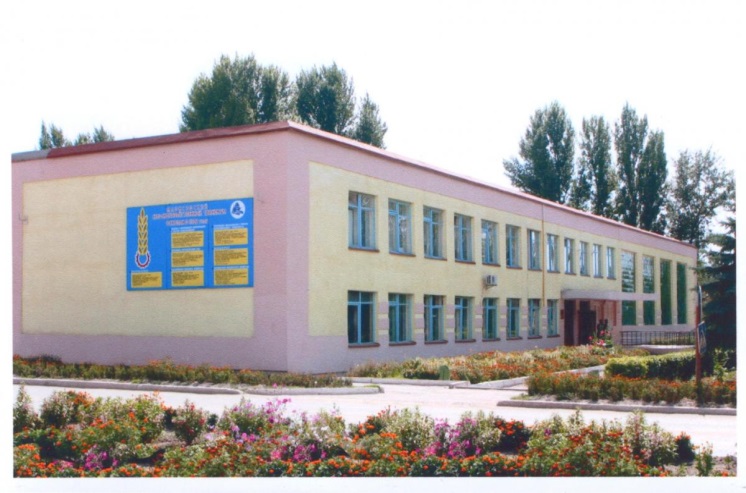 На территории Марксовского муниципального района действуют:2 представительства высших учебных заведений:- «Современная гуманитарная  академия» г. Москва;- «Саратовский государственный аграрный университет им. Н.И. Вавилова».4 среднеспециальных учебных заведения:-Марксовский Сельскохозяйственный техникум-филиал Саратовского государственного аграрного университета имени Н.И. Вавилова»;-Филиал ГАПОУ СО «Энгельский медицинский колледж Св. Луки (Войно-Ясенецкого)»;-Филиал ГПОУ «Саратовский областной колледж искусств»;-ГАПОУ СО «Марксовский политехнический колледж».Год выпуска из образовательногоучрежденияКурс обученияКурс обученияКурс обученияКурс обученияКурс обученияГод выпуска из образовательногоучрежденияY курсIY курс  III курсII курсI курсГод выпуска из образовательногоучреждения20192020202120222023Выпускников - всего городсело2461747223415777201138632051475818812959Поступили в ВУЗы182149162164157Поступили  в СПУЗы4761333326ПоказателиНа01.10.22 г.На01.10.23 г.01.10.2023 г. в % к 01.10.2022 г.В общеобразовательных школах6079606499,8в том числе:в дневных общеобразовательных школах, в т.ч.6079606499,8город34883547101,7сельская местность2591251797,2Охвачено детей мероприятиями отдыха и оздоровления в летний период, в % от общей численности детей и подростков1515,6104,0Охвачено детей мероприятиями отдыха и оздоровления в летний период, чел.930950102,2Сумма на мероприятие по отдыху и оздоровлению в летний период, тыс. руб.2200,02400109,1Численность учителей59455693,6Численность учащихся студентов и преподавателей специализированных учебных заведенийЧисленность учащихся студентов и преподавателей специализированных учебных заведенийЧисленность учащихся студентов и преподавателей специализированных учебных заведенийЧисленность учащихся студентов и преподавателей специализированных учебных заведенийЧисленность учащихся студентов и преподавателей специализированных учебных заведенийПоказателиНа01.10.22г.На 01.10.23г.01.10.2023 г. в % к 01.10.2022г.Численность студентов в средних специальных учебных заведениях и в профессиональных  училищах1405132894,6Численность преподавателей1079588,8ПоказателиПоказателиЕд. измеренияНа 01.10.23г.Число библиотек Число библиотек ед.36Книжный фонд в библиотекахКнижный фонд в библиотекахед.307837Число учреждений культурно-досугового типаЧисло учреждений культурно-досугового типаед.37Количество мест в клубных учреждениях, местКоличество мест в клубных учреждениях, местед.7500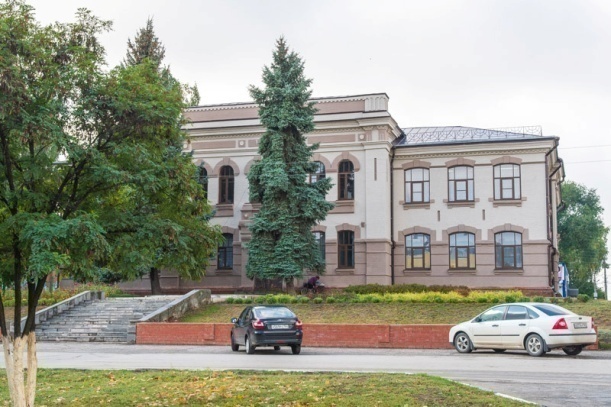 Проведено концертов и развлекательных программед.3856Кол-во музеев и постоянных выставокед.1/6Число посещений музеевчел19578Кол-во парков культуры и отдыхаед.1Количество кинотеатровед.1Количество кино ед.182-посетило киносеансов чел.11595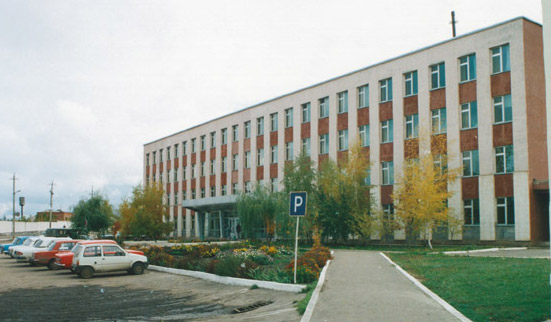 ПоказателиЕд. изм.На 01.10.23г.Кол-во больниц и лечебных стационаров по фактуед.1Обеспеченность населения больничными койками по фактукоек на 10 тыс. чел.37,4Кол-во амбулаторно-поликлинических учрежденийед.4их мощность по фактупосещ. в смену1380Количество фельдшерско-акушерских пунктовед.34Их мощность по фактупосещ. в смену12Обеспеченность населения амбулаторно-поликлиническими участкамипосещ. в смену25по фактупо фактуна 10 тыс. чел.22,5Численность врачей всех специальностейЧисленность врачей всех специальностейчел.76Обеспеченность врачамиОбеспеченность врачамина 10 тыс. чел.12,8Численность среднего медицинского персоналаЧисленность среднего медицинского персоналачел.317Обеспеченность населения средним медицинским персоналомОбеспеченность населения средним медицинским персоналомна 10 тыс. чел.53,7ПоказателиЕд. измеренияНа 01.10.22г.На 01.10.23г.01.10.2023г. в % к 01.10.2022 г.Младенческая смертность (на 1000 новорожденных)усл.ед.00-Коэффициент младенческой смертности (на 1000 новорожденных)усл.ед.00-Заболеваемость наркоманией, на 100 тыс. населенияусл. ед.00-Заболеваемость ВИЧ-инфекцией, на 100 тыс. населенияусл. ед.3435103,0Заболеваемость туберкулезом, на 100 тыс. населенияусл.ед.55100,0Онкологическая заболеваемость, на 100 тыс. населенияусл.ед.1012120,0Показатели Ед. измер.На 01.10.23 г. Весь жилой фонд:тыс. кв. м.1785,2городской жилищный фондтыс. кв. м.905,8сельский жилищный фонд879,4Частный жилищный фонд 1785,2Государственный жилищный фонд (ведомственный)0Муниципальный жилищный фонд18,6ПоказателиЕд. измер.На 01.10.23 г. Жилищный фондтыс. кв. м.1785,2Ветхий жилой фондтыс. кв. м.-Благоустройство жилищного фонда (общая площадь):-   - водопроводом1785,2   - канализацией1785,2   - центральным отоплением (АГВ)785,1   - ванными (душем)1785,2   - газом1785,2   - горячим водоснабжением1785,2ПоказателиЕд. измеренияна 01.10.2023г.Общая протяженность дорогкм808,2в том числе с твердым покрытиемкм225,1ПоказателиЕд. измерения на 01.10.2023 г.Мощность котельных Гкал/час120,59Количество котельныхшт.39Отпущено тепла населениютыс. Гкал.37977,029Произведено теплатыс. Гкал.59946,869Протяженность тепловых сетейкм.39,281   - МО г. Маркс31,144   - Марксовский район8,137ПоказателиЕд. измеренияНа 01.10.2023 г.Установленная мощность водопроводовтыс. куб. м/сутки4,21Одиночное протяжение уличной сетикм71,746Мощность очистных сооружений – всего:тыс. куб.м. в год4590000Подано воды в сеть тыс. куб.м.1138,815Отпущено воды всем потребителямтыс. куб.м.978,452в том числе населениютыс. куб.м.813,177Коммунально-бытовое водопотребление на жителятыс. куб.м.119,05Пропущено сточных вод через очистные сооружения (без ливневок)тыс. куб.м.419730Показателиед. изм.      На 01.10.23 г.*      На 01.10.23 г.*      На 01.10.23 г.*Потребность в электроэнергии млн. кВт/ч.152,6152,6152,6Потреблено электроэнергиимлн. кВт/ч.152,6152,6152,6Показателиед. изм.На 01.10.23 г.*На 01.10.23 г.*На 01.10.23 г.*Протяженность воздушных линий и кабельных сетейкм237,1/28,9237,1/28,9237,1/28,9ПоказателиЕд. измеренияна 01.10.23 гСпортивных учрежденийед.111Количество занимающихся в нихчел24897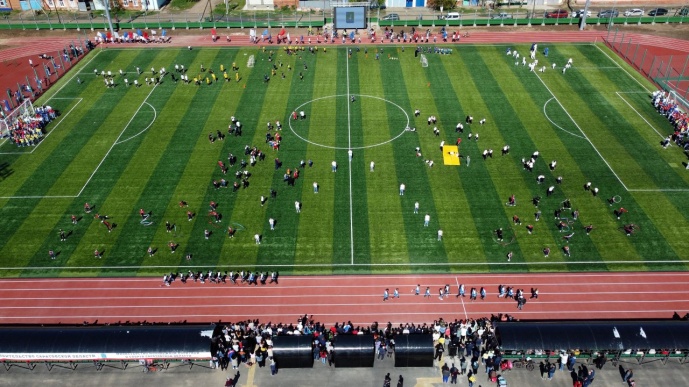 Культивируемые виды спортаед.37Спортивных школед.1-из них специализированныхед.1Количество занимающихся в нихчел.84Стадионовед.1Плавательных бассейновед.1Спортивных залов	ед.41Уровень обеспеченности населенияна 1 тыс. жит.- по спортивным залам %4,1- по плавательным бассейнам %0,1Лагеря, детские загородныеед.1Доля населения, систематически занимающихся физической культурой и спортом%43ПоказателиНа 01.10.22 г.На 01.10.23 г.01.10.2023 г. в % к 01.10.2022 гКол-во совершенных преступлений44443798,5в т.ч. тяжких90111123,4Средняя раскрываемость преступлений, %60,246,276,8Раскрываемость  тяжких преступлений,%64,038,760,5ПоказателиНа 01.10.23 г.Районные газеты1Общий тираж газет, экз.152076Профинансировано из средств местного бюджета, тыс. руб.1005ПоказателиЕд. измеренияНа01.10.2022 г.На 01.10.2023 г.01.10.2023 г. в % к01.10.2022 гБезработные, всего чел.26521480,8из них получающие пособиечел.21316477,0Уровень безработицы%0,70,571,5Численность ищущих работу граждан, состоящих на учете в службе занятости, всегочел.26521480,8в т.ч. – ищущих работу инвалидов, состоящих на учете в службе занятостичел.7457,2Коэффициент напряженности (число не занятых безработных на одну вакансию)чел.0,50,360,0Направлено на общественные работы (в рамках программ занятости)чел.403792,5ПоказателиЕд. изм.Отгружено товаров собственного производства,на 01.10.2023 г.в % к 01.10.2022 г.Объем отгрузки обрабатывающих производств – всеготыс. руб.4 793 628,883,5из них:-производство пищевых продуктов, включая напитки  и табактыс. руб.---текстильное и швейное производствотыс. руб.--- обработка древесины и производство изделий из дереватыс. руб.--- производство резиновых и пластмассовых изделий тыс. руб.--- металлургическое производство и производство готовых металлических изделийтыс. руб.---производство машин и оборудованиятыс. руб.---производство электрооборудования, электронного и оптического оборудованиятыс. руб.---прочие производстватыс. руб.--Обеспечение электрической энергией, газом и паромтыс. руб.235638106,3Водоснабжение, водоотведение, организация сбора и утилизации отходов, деятельность по ликвидации загрязненийтыс. руб.--АГРОПРОМЫШЛЕННЫЙ   КОМПЛЕКСПоказателина 01.10.2022 г.на 01.10.23 г.01.10.2023 в % к01.10.2022 г.Надой на 1 фуражную корову (кг)9909,710425105,2Яйценоскость (штук)данные отсутствуютданные отсутствуют-Показателина 01.10.2022г.на 01.10.23г.01.10.2023 в % к01.10.2022 г.Сельхозпредприятия без крестьянских (фермерских) хозяйств – всего3333100,0в том числе:- государственные22100,0- акционерные общества, товарищества, ООО2828100,0- артели, колхозы---- сельхозкооперативы---Прочие33100,0Крестьянские (фермерские) хозяйства, включая ИП118120101,7ПоказателиЕд. изм.на 01.10.23 г.01.10.2023г. в % к 01.10.2022 г.Перевезено грузов крупными и средними предприятиямитыс.т.363,9132,6Перевезено автобусами общего пользованиятыс. пассажиров--Грузооборот (по крупным и средним предприятиям) тыс. т/км24054,3104,3Общий пассажирооборот транспорта общего пользования тыс. пасс.км.--ПоказателиНа 01.10.22 г.На 01.10.23 г.01.10.2023г в % к 01.10.2022 гПрибыло, чел.11051110100,5Выбыло, чел.1221108689,0Миграционный прирост, убыль (-)- 11614-ПОТРЕБИТЕЛЬСКИЙ РЫНОК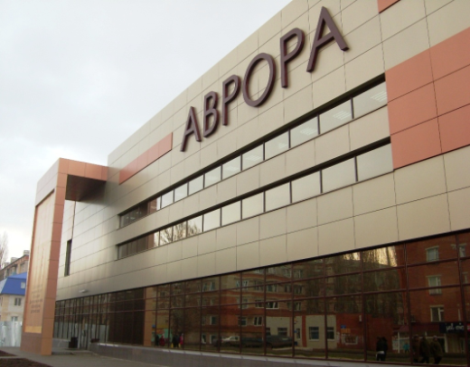 Показателина 01.10.2022 г.на01.10.2023г.01.10.2023 гв % к01.10.2022 г.Общий объем розничного товарооборота2 912356,33 171 556,0108,9Оборот общественного питания 19947,821803,0109,3Наименование отраслиКол-во субъектов на01.10.22г.Кол-во субъектов на 01.10.23г.01.10.2023г. в % к 01.10.2022 г.Обрабатывающие производства3335106,1Сельское хозяйство, охота и лесное хозяйство3838100,0Добыча полезных ископаемых4375,0Обеспечение электрической энергией, газом и паром; кондиционирование воздуха23150,0Оптовая и розничная торговля; ремонт автотранспортных средств, мотоциклов747195,9Гостиницы и предприятия общественного питания910111,1Транспортировка и хранение1112109,1Финансовая и страховая деятельность77100,0Деятельность по операциям с недвижимым имуществом444295,5Государственное управление2324104,3Образование574986,0Здравоохранение и предоставление социальных услуг1818100,0Строительство2628107,7прочие2424100,0Всего:42341999,1РАЗДЕЛ Y. ИНВЕСТИЦИИРАЗДЕЛ Y. ИНВЕСТИЦИИРАЗДЕЛ Y. ИНВЕСТИЦИИРАЗДЕЛ Y. ИНВЕСТИЦИИРАЗДЕЛ Y. ИНВЕСТИЦИИРАЗДЕЛ Y. ИНВЕСТИЦИИПоказателиЕд. измеренияНа 01.10.22г.На 01.10.23г.01.10.2023 г. в % к 01.10.2022 г.Инвестиции в основной капитал по крупным и средним предприятиям, в т.ч.тыс. руб.8519311299011152,5-здания (кроме жилых) и сооружения, расходы на улучшение земельтыс. руб.76017942538356,0-машины, оборудование тыс. руб.-634353--объекты интеллектуальной собственноститыс. руб.отсут. данныеотсут. данные-- прочиетыс. руб.отсут. данныеотсут. данные-.Объем инвестиций в основной капитал, рублей на одного жителя районаруб.1443922436в 1,6 р.б.Ввод в действие жилых домов, общей площадикв.м.231512176294,0Источники  финансированиятыс. руб.Уд.вес в общем объеме, %Всего инвестиций в основной капитал по крупным и средним предприятиям, из них:1299011100Собственные средства,69431053,4Привлеченные средства, из них:60470146,6кредиты банков--за счет заемных средств других организаций--бюджетные средства, в том числе:--- из федерального бюджета--- из областного бюджета---из местного бюджета--Средства внебюджетных фондов--Прочие--РАЗДЕЛ  YI.     ФИНАНСЫПоказателиНа 01.10.22 г.На 01.10.23 г.01.10.2023г. % к 01.10.2022г.Доходы – всего1168440,41460065,8125,0в том числеСобственные доходы272071,6317148,1116,6из них:-налог на доходы с физических лиц125386,4150472,0120,0-акцизы на нефтепродукты39510,440320,8102,1Налоги на совокупный доход в т.ч. 22951,349592,8В 2,2 р.б.- единый налог на вмененный доход12,2-62,2-- единый сельскохозяйственный налог19624,947190,1В 2,4 р.б.-патентная система налогообложения 3314,22464,974,4Налог на имущество – всего, в т.ч.36068,230426,084,4     - налог на имущество физических лиц2204,02059,393,5     - земельный налог12061,06955,057,7     - транспортный налог21803,221411,798,2Госпошлина, сборы7491,87912,2105,7Неналоговые доходы в т.ч.40663,538424,394,5    - доходы от использования имущества находящегося в государственной и муниципальной собственности14082,916710,5118,7Безвозмездные поступления896368,81142917,7127,5ПоказателиНа 01.10.2022 г.На 01.10.2023 г.01.10.2023 г в % к 01.10.2022 годуРасходы – всего (тыс. руб.)1184115,81523774,3128,7Общегосударственные вопросы107593,3129342,1120,3Национальная оборона1143,41242,6108,7Национальная безопасность и правоохранительнаядеятельность26842677,899,8Национальная экономика150531,1172779,7114,8Жилищно-коммунальное хозяйство64465,6268981,1В 4,2 р.б.Образование739133,8812573,2110,0Культура, кинематография78081,684868,1108,7Социальная политика16502,117764,9107,7Физическая культура и спорт22035,129734135,0Обслуживание государственного и муниципального долга662,72552,3В 3,9 р.б.Профицит бюджета (+), дефицит бюджета (-)-15675,4-63708,5В 4,1 р.б.Источники внутреннего финансирования39737,915675,439,5РАЗДЕЛ  YII.    МАЛЫЙ  БИЗНЕСПоказателиЕд. изм.на01.10.22г.на01.10.23г.01.10.2023 г. в %к 01.10.2022г.Количество организаций, применяющих упрощенную систему налогообложенияед.92083791,0Количество организаций, применяющих патентную систему налогообложенияед.53444984,1Численность самозанятыхчел.20743088В 1,5 р.б.Численность предпринимателейчел.1299120492,7